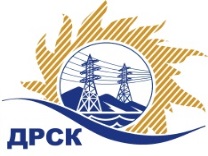 Акционерное Общество«Дальневосточная распределительная сетевая  компания»Протокол № 606/МТПиР-ВПзаседания закупочной комиссии по выбору победителя по открытому электронному запросу предложений на право заключения договора: «Трансформаторы тока элегазовые 110кВ»  закупка № 2019  раздел 2.1.2.   ГКПЗ 2015ПРИСУТСТВОВАЛИ: 10 членов постоянно действующей Закупочной комиссии АО «ДРСК»  2-го уровня.Форма голосования членов Закупочной комиссии: очно-заочная.ВОПРОСЫ, ВЫНОСИМЫЕ НА РАССМОТРЕНИЕ ЗАКУПОЧНОЙ КОМИССИИ: Об утверждении результатов процедуры переторжки.Об итоговой ранжировке заявок.О выборе победителя запроса предложений.РЕШИЛИ:ПО ВОПРОСУ № 1Признать процедуру переторжки состоявшейся.Утвердить окончательные цены предложений участниковПО ВОПРОСУ № 2Утвердить итоговую ранжировку предложенийПО ВОПРОСУ № 3Признать победителем открытого электронного запроса предложений на право заключения договора на поставку: «Трансформаторы тока элегазовые 110кВ»  участника, занявшего первое место в итоговой ранжировке по степени предпочтительности для заказчика - ООО "ИК ПРОГРЕСС" (620050, Россия, Свердловская обл., г. Екатеринбург, ул. Маневровая, д. 9, оф. 42), на условиях: стоимость предложения - 5 832 000,00  руб. (цена без НДС) (6 881 760,00 руб. с учетом НДС). Срок завершения поставки: до 15.12.2015 г. Условия оплаты:  в течение 30 календарных дней с момента поставки оборудования. Гарантийный срок: 60 месяцев с момента ввода в эксплуатацию. Предложение имеет статус оферты и действует до 31.12.2015 г. город  Благовещенск«_21_» сентября 2015 года№п/пНаименование Участника закупки и его адресЦена предложения до переторжки без НДС, руб.Цена предложения после переторжки без НДС, руб.1.ООО "ИК ПРОГРЕСС" (620050, Россия, Свердловская обл., г. Екатеринбург, ул. Маневровая, д. 9, оф. 42)9 180 000,005 832 000,00 2.ООО "ВЭО" (680000 г. Хабаровск, ул. Дзержинского, 65, оф. 512)7 550 000,00 6 319 823,513.ООО "ЭТС" (680014 г.Хабаровск, переулок Гаражный, 30-А.)7 400 000,00 6 800 000,004.ООО "ЭТК Энерготранс" (680054, г. Хабаровск, ул. Трехгорная 8)8 798 000,008 798 000,00  5.ООО "НовоТЭК" (620014, Россия, Свердловская область, г. Екатеринбург, ул. Хохрякова, д. 72, оф. 604.)9 000 000,009 000 000,00 Место в итоговой ранжировкеНаименование и адрес участникаЦена предложения до переторжки без НДС, руб.Цена предложения после переторжки без НДС, руб.1 местоООО "ИК ПРОГРЕСС" (620050, Россия, Свердловская обл., г. Екатеринбург, ул. Маневровая, д. 9, оф. 42)9 180 000,005 832 000,002 местоООО "ВЭО" (680000 г. Хабаровск, ул. Дзержинского, 65, оф. 512)7 550 000,006 319 823,513 местоООО "ЭТС" (680014 г.Хабаровск, переулок Гаражный, 30-А.)7 400 000,006 800 000,004 местоООО "ЭТК Энерготранс" (680054, г. Хабаровск, ул. Трехгорная 8)8 798 000,008 798 000,005 местоООО "НовоТЭК" (620014, Россия, Свердловская область, г. Екатеринбург, ул. Хохрякова, д. 72, оф. 604.)9 000 000,009 000 000,00Ответственный секретарь Закупочной комиссии: Моторина О.А. _____________________________Технический секретарь Закупочной комиссии:  Терёшкина Г.М._______________________________